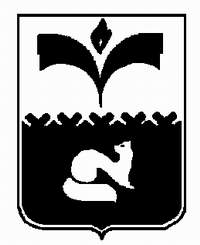 ДУМА ГОРОДА ПОКАЧИХанты-Мансийский автономный округ-Югрател./факс (34669)  7-34-12e-mail: duma@admpokachi.ruwww.Dumapokachi.ruЕ-mail: duma@admpokachi.ruWWW.DUMAPOKACHI.RU628661Ханты-Мансийский автономный округ – Югра Тюменская областьг.Покачи, ул. Мира, д.8/1РЕЗОЛЮЦИЯ И РЕКОМЕНДАЦИИ по итогам депутатских слушаний по вопросу:  «О создании, содержании и организации деятельности аварийно-спасательного формирования города Покачи» 	1. Решение Думы города от 21.10.2008 № 98 «О создании, содержании и организации деятельности аварийно-спасательного формирования города Покачи» отменить.	2. Предложить администрации города до 01.03.2012 подготовить для рассмотрения на заседании Думы города информацию с анализом чрезвычайных ситуаций (начиная с 2008 года по 01.01.2011 года), которые требовали обязательного участия профессионального аварийного - спасательного формирования города Покачи и не могли быть выполнены государственными учреждениями, а также информация о полномочиях, которое будет выполнять профессиональное аварийно-спасательное формирование города Покачи и которые не выполняются государственными органами и государственными учреждениями, находящимися на территории Ханты - Мансийского автономного округа.	3. Предложить администрации города подготовить для рассмотрения  на очередном заседании Думы города в июне 2012 года информацию о деятельности единой дежурно-диспетчерской службы города Покачи.  В информации указать форму организации (отдельное юридическое лицо или в составе структурного подразделения администрации), штатную численность, экипировку и оснащение, выполняемые полномочия, расходы на содержание. 